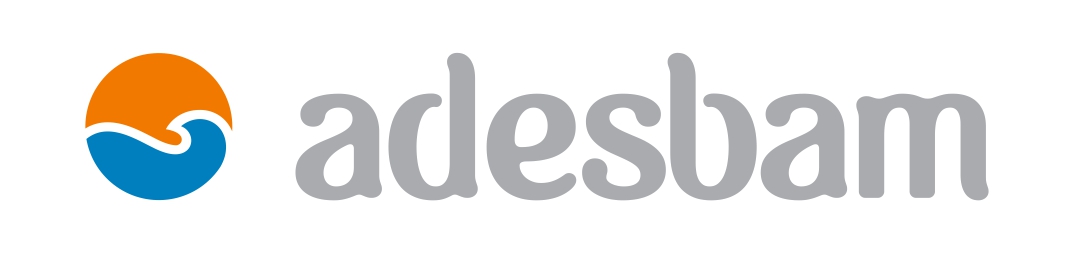 P R O P O S T A  /  F IC H A	C A D A S T R A L / 2017Desejando participar das atividades da ADESBAM, submeto a presente proposta à apreciação, sujeitando-me a cumprir todos os dispositivos estatutários da Associação, em especial no que diz respeito ao pagamento da mensalidade, bem como de eventuais taxas e outros encargos decorrentes de minha participação e/ou de meus dependentes em serviços prestados por terceiros e administrados pela Adesbam. Para o efeito, autorizo a cobrança dos valores devidos, conforme opção que manifesto no item “Forma de Pagamento” abaixo. site: www.adesbam.com.br / email: adesbam@adesbam.com.brNOME:...............................................................................................................................................................................................RG ...................................................................  CPF ...............................................................	SEXO ( ) MASC. ( ) FEM.ENDEREÇO:......................................................................................................................................................................................BAIRRO:.........................................................CIDADE.................................................UF:..........CEP:..........................................FONE...........................................EST.CIVIL................. NASC.: ........ /......../.......... E MAIL: ......................................................FORMA DE PAGAMENTOAutorizo o pagamento dos valores devidos à Adesbam através de:( ) Débito em conta-corrente no Banco (código) ............., código da ag............. cta.nº................................................................(somente Santander, Banco do Brasil e Banrisul)(   ) Boleto bancário	( ) Tesouraria da AssociaçãoEMPRESA ONDE TRABALHA ATUALMENTENOME :............................................................................................................................................................. (se autônomo, citar)ENDEREÇO.......................................................................................................................................................................................CIDADE....................................UF........... CEP...................... FONE....................................EM AIL..............................................DEPENDENTES	Somente esposo(a)/companheiro(a) e filhos(as)/enteados(as) até 18 anosNome	Grau de parentesco	Nascimento........................................................................................................................ .....................................	........./............/................................................................................................................................. .....................................	......../............/.................................................................................................................................. .....................................	......../............/................................................................................................................................... .....................................	......../............/................................................................................................................................... .....................................	......../............/..........DATA: ........./............./........... Assinatura ......................................................................................................................................DOCUMENTAÇÃO P/ ENTREGAR NO ATO DA INSCRIÇÃO (cópias):TITULAR:RG	-  CPF	- Comp. Residência - Foto 3x4 (ou virtual) p/ carteira socialDEPENDENTES:Cert. Nascimento ou RG dos filhos(as) ou enteados(as) menores de 18 anos;RG esposo(a) ou companheiro(a)	– Cert. Casamento ou União EstávelFoto 3x4 (ou virtual) de cada um acima de 06 anos p/ carteira socialTAXAS P/ PAGAR NO ATO DA INSCRIÇÃO (50% à vista + 50% 30d. cartão ou cheque):Taxa de adesão e primeiras 06 (seis) mensalidades no valor total de R$ _____,00.Taxa de R$6,00 p/ pessoa para confecção da carteira social. Crianças até 06 anos não precisam da carteira social.Taxa Utilização das Piscinas CL Porto Alegre (por pessoa): R$12,00 por dia ou R$45,00 por mês ou R$55,00 pela temporada (dez/2017 a mar/2018). Crianças até 06 anos são isentas.